Title of ManuscriptAuthor1, Author2, ……Institution1, Institution2, …... e-mailAbstractThis sample includes the manuscript preparation guideline III. GLOBAL CONFERENCE ON INNOVATION IN MARINE TECHNOLOGY AND THE FUTURE OF MARITIME TRANSPORTATION (GMC2019). In abstract section a brief indicating the novelty and main findings of the study should be written. The text of abstract should be written fully justified, in italics and 12 pt. The section should be no more than 300 words. The number of keywords should be 3-5. Keywords: GMC2019, Author, Manuscript, Guide, ConferenceIntroductionGMC2019 aims to encourage research studies about "Innovation in Maritime Transportation" and” Impact of Technological Advancements on Maritime Industry". Besides, GMC2019 also aims to reach out to relevant audience by presentation the studies covering latest scientific and technological developments. Scope of the conference covers national, international studies regarding Maritime Innovations and Technologies. Page Layout and FormatThe manuscripts can be prepared in English or in Turkish. Text are to be prepared with justified alignment, without indentation in the paragraph beginning, in “cambria” format with 12-point font size and with 1,5 line- spacing.  There must be initially 6nk and then 3nk line-spacing between new launching paragraph and previous paragraph. Worksheets must be on A4 paper size and margins should be 4 cm from top, 4 cm from bottom, 4 cm from left and 3,5 cm from right. 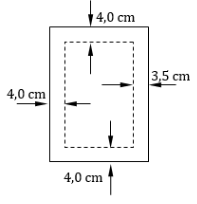 Manuscripts must be submitted via online module in webpage.The main title of article must be set centered in 14 point-size. Initially 6nk and after 6nk space should be left before the main title. The first letter of the primary headings in the article should be capital letter, and all headings and sub-headings should be designed 12 pt, bold and located to the left with numbering, and also navy blue color should be used for headings and sub-headings. 6nk and after 6nk space should be left.1. Tables and Figures 
1.1. Tables and FiguresThe table heading should be placed above the table and the figure heading should be placed below the figure. 3 nk spaces should be added before the table heading and also 2 nk space should be added after. 2 nk spaces should be added before the figure heading and also 3 nk space should be added after. The “table” and the “figure” should be written as bold and left aligned. First letters of table, figure and equation headings should be written with capital letters. The heading and the content should be written with “cambria” font and 10-point size. If tables, figures and equations in the study are cited, their references should be stated. 2 nk spaces should be added before references and 3 nk spaces should be added after. If tables and figures don’t fit into a single column, they should be designed to include two columns. Tables and figures which include two columns should be stated at the top or bottom of the page.Table 1. Sample Table In the article, decimal fractions should be separated with comma and numbers should be separated with dots.Average age: 28,624
Number of participants: 1.044 peopleFigure 1. Sample FigurePage numbers, headers and footers should not be added to the study. These adjustments will be made by the conference administration.Authors are deemed to have accepted that they have transferred the copyright of their studies to the conference by submitting their studies to the conference. ReferencesCitations in the study should be designed in brackets by numbering [1]. References also should be numbered in brackets as well. References should be prepared as per similar examples shown below:Article[1]	Nas, S. and Fışkın R. (2014). A research on obesity among Turkish seafarers. International Maritime Health, 2104:65(4):187-191.Book[2]	Altunışık, R. (2010). Sosyal bilimlerde araştırma yöntemleri. Sakarya: Sakarya Yayıncılık.Thesis[3]	Atik, O. (2013). Takım liderliğinin mesleki kültür yönünden incelenmesi: Gemi kaptanları üzerine bir çalışma, Doktora Tezi, Dokuz Eylül Üniversitesi, Sosyal Bilimler Enstitüsü, İzmir.Internet[4] 	Devlet Planlama Teşkilatı Müsteşarlığı. (1999). VIII. Beş yıllık kalkınma planı hazırlık çalışmaları. Erişim Tarihi: 5 Mayıs 2001,http://plan8.dpt.gov.tr/Turkish Male Seafarers 
(n = 131.152) BMI < 25,0 BMI 25 - 30 BMI > 30 Number of Participants 16-24 Ages Group 74,1% 22,5% 3,4% 34.421 25-44 Ages Group 44,1% 43,3% 12,6% 68.038 45-66 Ages Group 25,6% 51,1% 23,4% 28.693 All Turkish Male Seafarers 47,9 % 39,6 % 12,5% 131.152 Turkish Male Population47,3 % 39,0 % 13,7 % -